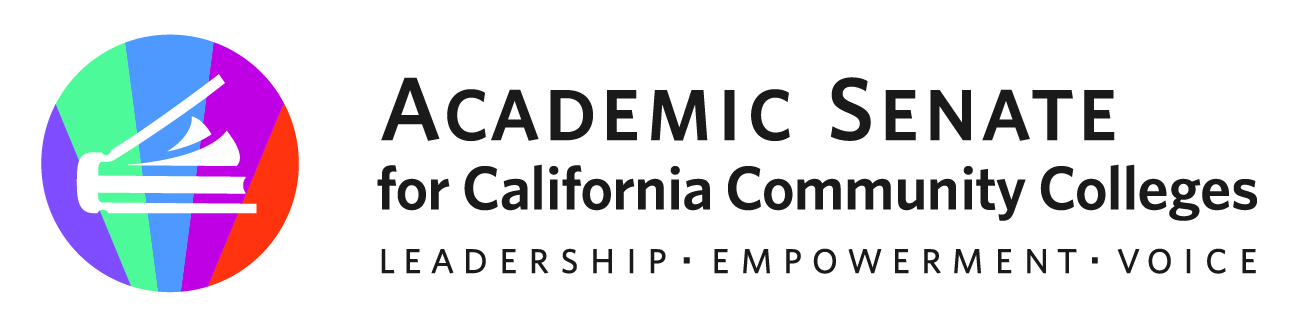 Rising Scholars Faculty Advisory CommitteeDecember 7, 2022Zoom link here (Meeting ID 886 3647 8823/ Passcode 677043AGENDAMembers: Cheryl Aschenbach (chair), Amber Gillis (2nd), Jacki Alvarez, Anne-Marie Beck, Ashley Knowlton, Arshia Malekzadeh, Donna Necke, Jessica Paisley, Edward Pohlert, Ariana Resendi, Angela Rhodes, Sarah Shepard, Teresa WardOpening BusinessWelcome Adopt the AgendaApprove Meeting Minutes for November 9 ReportsMember ReportsASCCC/Rising Scholars Mellon Grant Update (Cheryl)Discussion & Actions to ConsiderRostrum ArticlesNext Due dates January 22, 2023 & March 5, 2023Provide input on ideas and volunteer if interested: https://docs.google.com/document/d/1W4Qn4bnGypmWvq9ZUNdWnrs8o9uBvm_plBt4henPPKs/edit (Thanks, Ari, for the page)Spring WebinarsConsider 2-3 topicsCheryl & Amber to submit ideas & potential dates to Executive Committee for approval at January meetingSpring Meetings (proposed for committee approval):Wed., Jan. 18 or 25 @ 12:00-1:00Wed., Feb. 22 @ 12:00-1:00Wed., Mar. 8, 15, or 22 @ 12:00-1:00Wed. April 5, 12, or 26 @ 12:00-1:00Wed. May 3 or 17 @ 12:00-1:00Other Items of InterestAdjournment Spring Meeting ScheduleTBDResourcesRising Scholars Network ResourcesASCCC Rising Scholars Committee webpageRostrum Editorial Guidelines